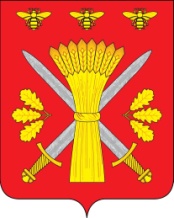 РОССИЙСКАЯ ФЕДЕРАЦИЯОРЛОВСКАЯ ОБЛАСТЬАДМИНИСТРАЦИЯ ТРОСНЯНСКОГО РАЙОНАПОСТАНОВЛЕНИЕот  26 мая 2021 г.                                                                            № 132          с. ТроснаО внесении изменений в постановление администрацииТроснянского района от 1 сентября 2017 года № 197 «Об утверждении административного регламента «Предоставление разрешения на отклонение от предельных параметров разрешенного строительства,реконструкции при осуществлении строительства, реконструкции объектов малоэтажного жилищного строительства и (или) индивидуального жилищного строительства»В целях приведение в соответствие с действующим законодательством администрация Троснянского района постановляет:1. Внести изменения в постановление администрации Троснянского района от 1 сентября 2017 года № 197 «Об утверждении административного регламента «Предоставление разрешения на отклонение от предельных параметров разрешенного строительства, реконструкции при осуществлении строительства, реконструкции объектов малоэтажного жилищного строительства и (или) индивидуального жилищного строительства».2. Внести следующие изменения:2.1. Пункт 5.4.2. изложить в следующей редакции:«5.4.2. Жалоба (претензия) заявителя должна содержать следующую информацию:1) наименование органа, предоставляющего муниципальную услугу, должностного лица органа, предоставляющего муниципальную услугу, либо муниципального служащего, решения и действия (бездействие) которых обжалуются;2) фамилию, имя, отчество (последнее - при наличии), сведения о месте жительства заявителя - физического лица либо наименование, сведения о месте нахождения заявителя - юридического лица, а также номер (номера) контактного телефона, адрес (адреса) электронной почты (при наличии) и почтовый адрес, по которым должен быть направлен ответ заявителю;3) сведения об обжалуемых решениях и действиях (бездействии) органа, предоставляющего муниципальную услугу, должностного лица органа, предоставляющего муниципальную услугу, либо муниципального служащего;4) доводы, на основании которых заявитель не согласен с решением и действием (бездействием) органа, предоставляющего муниципальную услугу, должностного лица органа, предоставляющего муниципальную услугу, либо муниципального служащего. Заявителем могут быть представлены документы (при наличии), подтверждающие доводы заявителя, либо их копии.».2.2. Абзац 10 п. 2.5 изложить в следующей редакции:«- Законом Орловской области от 20.12.2019 № 2441-ОЗ «О перераспределении полномочий между органами местного самоуправления муниципальных образований Орловской области и органами государственной власти Орловской области».2.3. Пункт 5.8 Административного регламента дополнить пп. 5.8.2 и пп. 5.8.3 следующего содержания:«5.8.2. По результатам рассмотрения жалобы принимается одно из следующих решений:- жалоба удовлетворяется, в том числе в форме отмены принятого решения, исправления допущенных опечаток и ошибок в выданных в результате предоставления государственной услуги документах, возврата заявителю денежных средств, взимание которых не предусмотрено нормативными правовыми актами Российской Федерации, Тамбовской области;- в удовлетворении жалобы отказывается.5.8.3. Мотивированный ответ о результатах рассмотрения жалобы направляется заявителю в письменной форме и по желанию заявителя в электронной форме не позднее дня, следующего за днем принятия соответствующего решения.В случае признания жалобы подлежащей удовлетворению в ответе заявителю, указанном в абзаце первом настоящего пункта, дается информация о действиях, осуществляемых органом местного самоуправления в целях незамедлительного устранения выявленных нарушений при оказании муниципальной услуги, а также приносятся извинения за доставленные неудобства и указывается информация о дальнейших действиях, которые необходимо совершить заявителю в целях получения муниципальной услуги.В случае признания жалобы не подлежащей удовлетворению в ответе заявителю, указанном в абзаце первом настоящего пункта, даются аргументированные разъяснения о причинах принятого решения, а также информация о порядке обжалования принятого решения.В случае установления в ходе или по результатам рассмотрения жалобы признаков состава административного правонарушения или преступления начальник отдела, наделенный полномочиями по рассмотрению жалоб, незамедлительно направляет имеющиеся материалы в органы прокуратуры.».3. Контроль за исполнением настоящего постановления оставляю за собой. Глава района                                                                                А. И. Насонов